О проекте федерального закона № 592388-7 «О внесении изменений в Федеральный закон «Об обращении лекарственныхсредств» в части государственного регулирования цен на лекарственные препараты, включенные в перечень жизненно необходимых и важнейших лекарственных препаратов»Государственное Собрание (Ил Тумэн) Республики Саха (Якутия)                                      п о с т а н о в л я е т:1. Поддержать проект федерального закона № 592388-7 «О внесении изменений в Федеральный закон «Об обращении лекарственных средств» в части государственного регулирования цен на лекарственные препараты, включенные в перечень жизненно необходимых и важнейших лекарственных препаратов», внесенный Правительством Российской Федерации.2. Направить настоящее постановление в Комитет Государственной Думы Федерального Собрания Российской Федерации по охране здоровья.3. Настоящее постановление вступает в силу с момента его принятия.Председатель Государственного Собрания   (Ил Тумэн) Республики Саха (Якутия) 					П.ГОГОЛЕВг.Якутск, 19 декабря 2018 года 	     ГС № 88-VI                        ГОСУДАРСТВЕННОЕ СОБРАНИЕ(ИЛ ТУМЭН)РЕСПУБЛИКИ САХА (ЯКУТИЯ)                          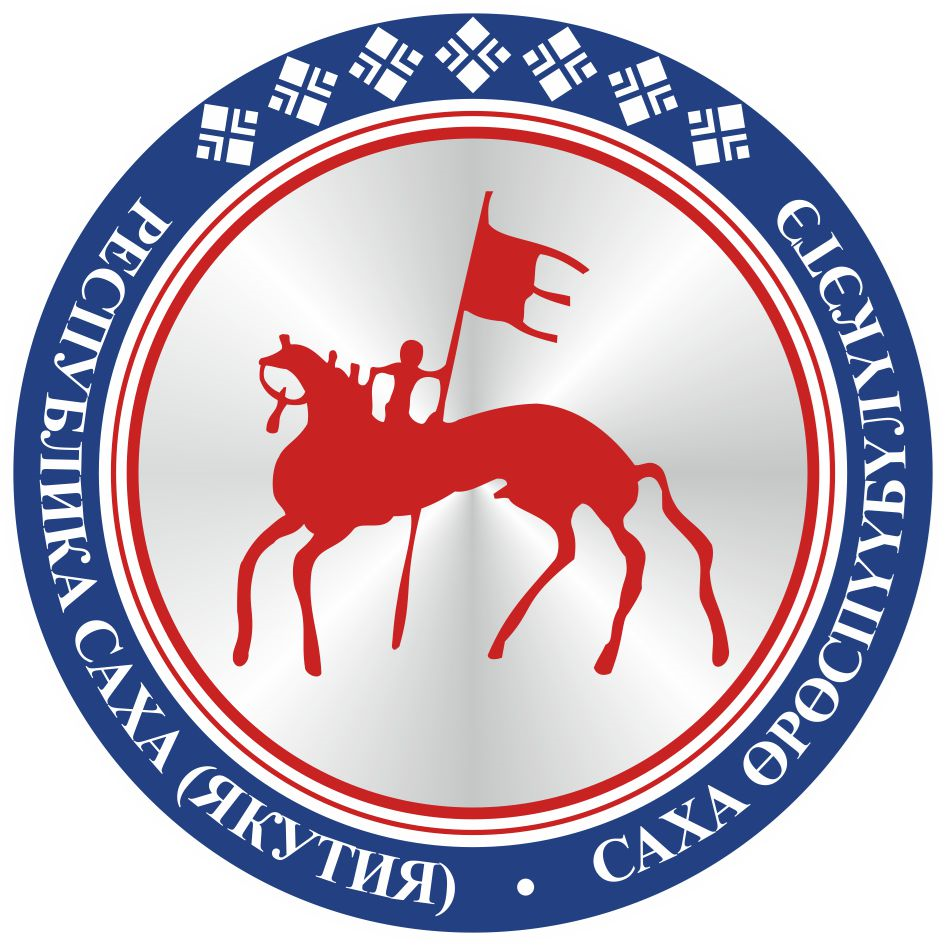                                       САХА  ЈРЈСПҐҐБҐЛҐКЭТИНИЛ ТYMЭНЭ                                                                      П О С Т А Н О В Л Е Н И ЕУ У Р А А Х